Nom : _____________________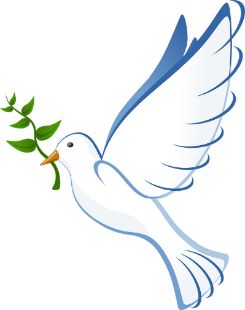 Cours 46 : La multiplication et la division de nombres décimaux de signes différentsLorsqu’on multiplie ou divise des nombres décimaux positifs ou négatifs.On doit tenir compte de la règle des signes.____________________________________+   x ou ÷    ̶    =   ̶                     ̶    x ou ÷   +   =   ̶                    +   x ou ÷   +   =  +                       ̶    x ou ÷    ̶    =   +                    -2,4 ÷ (-0,2) = 		2,1 x (-3,4) =   		2,3 x 0,1 =		-3,72 ÷ 1,2 = Effectuons cette division et cette multiplication des nombres décimaux.       -3,72 ÷ 1,2 =                                                                    -3,21 x (-5,3) =      __________                                                                         __________                        Super!